Baccalauréat Professionnel Maintenance des Systèmes de Production Connectés 
Épreuve E2	PREPARATION D’UNE INTERVENTION 
Sous-épreuve E2. b	Préparation d’une intervention de maintenanceDOSSIERQUESTIONS-REPONSESDéchiquetic                           Matériel autorisé :L’usage de la calculatrice avec mode examen actif est autorisé.L’usage de calculatrice sans mémoire, « type collège » est autorisé :ProblématiqueEn raison du changement du matériau à broyer (passage du bois au carton), il est demandé au candidat, agent de maintenance, de modifier le système d’entrainement. La modification de la chaîne cinématique du broyage, le changement des couteaux, le remplacement des roulements défectueux et la vidange des réducteurs doivent être effectués.Q1.1 : Prendre connaissance de la demande d’intervention et compléter celle-ci :Afin de réaliser votre intervention, il est nécessaire d’arrêter la production :Q2.1 : Sachant que votre système est en production (Broyage de déchets en cours), établir l’ordre des étapes sur le pupitre de commande afin d’arrêter le système en complétant la procédure d’arrêt ci-après.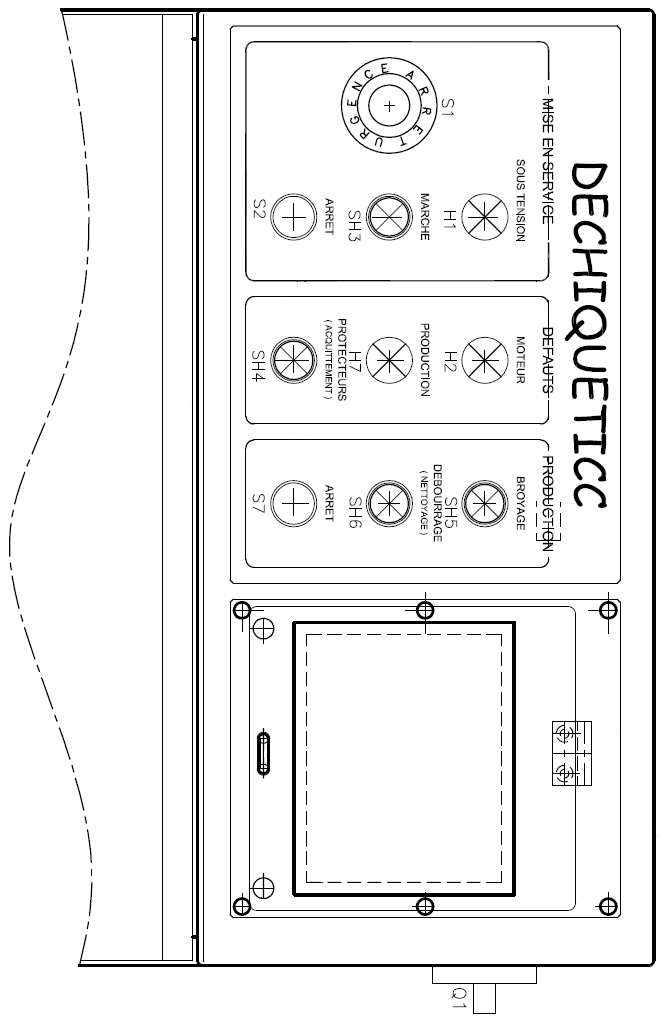 Schéma du pupitre du systèmeExécuter la procédure d’arrêt sur le systèmeQ2.2 : Sachant que votre système est maintenant hors énergie, compléter les opérations en vue d’un changement de production :De préférence, la nature des matériaux à broyer ne doivent pas être mélangés pour permettre de grouper des broyats de même nature :- matériau plastique,- ou papier-carton,- ou bois, …Q3.1 : Avant de réaliser votre intervention, il est nécessaire d’analyser les risques. Pour cela compléter la fiche suivante :Avant de commencer l’intervention, vous devez sécuriser les lieux et vous mettre en sécurité. Répondre aux questions suivantes.Q4.1 : Cette intervention étant réalisée par vous-même, quel doit être votre titre d’habilitation sachant que vous devez consigner le système :☐ B0			☐ B1V		☐ HT			☐ BR			☐ BSQ4.2 : Indiquer les énergies présentes sur le système.Q4.3 : Donner les noms des 2 composants et leurs repères qui permettent de mettre hors énergie cette l’installation, afin d’effectuer votre intervention en toute sécurité.Q4.4 : Enumérer les différentes étapes d’une consignation électrique.Q4.5 : Finir de cocher le matériel nécessaire pour effectuer votre consignation complète et indiquer s’il s’agit d’un EPI, EPC, EIS.Q4.6 : Enumérer de manière détaillée les différentes étapes d’une VAT une fois équipé des EPI.Tester le V.A.T.…………………………………………………………		Entre le fils repéré …… et le fils repéré ……		Entre le fils repéré …… et le fils repéré ……		Entre le fils repéré …… et le fils repéré ……		Entre le fils repéré …… et le fils repéré ……		Entre le fils repéré …… et le fils repéré ……		Entre le fils repéré …… et le fils repéré …………………………………Q4.7 : Compléter le bon de consignation puis réaliser la consignation du système.Avant de commencer l’intervention, vous devez préparer votre démontage.Q5.1 : Compléter la colonne outillage dans la gamme de montage du kit courroie :Q5.2 : Donner la procédure pour bloquer les moyeux amovibles des poulies FOGEX sur les arbres.…………………………………………………………………………………………………………….…………………………………………………………………………………………………………….…………………………………………………………………………………………………………….…………………………………………………………………………………………………………….Q5.3 : D’après la photo du dossier technique et ressources, afin de régler la tension de la courroie, il faut tourner l’axe sur la platine mobile dans le sens :Cocher la bonne réponse. Q5.4 : Une fois le montage direct effectué, les couteaux tournent dans le mauvais sens à la mise en service. Que faut-il faire au niveau du moteur électrique pour inverser le sens de rotation ?…………………………………………………………………………………………………………….…………………………………………………………………………………………………………….Q5.5 : Le service maintenance a préparé 4 taraudages pour placer 4 crochets à visser sur la trémie pour la soulever par élingage. Donner la référence des crochets à visser :Q5.6 : En utilisant les préconisations de la notice d’utilisation des élingues et en choisissant un coefficient de sécurité de 1, déterminer quel est le mode d’élingage correct pour l’enlèvement de la trémie dans les dessins ci-dessous :Cocher la bonne réponseQ5.7 : Compléter la colonne outillage de la gamme de démontage des roulementsQ5.8 : Pour le montage des couteaux, on souhaite privilégier la vitesse pour la découpe du carton. Sur quel arbre doit-on monter les couteaux 9 dents. ………………………………………………………………………………………………………….Q5.9 : Une fois le changement de couteaux effectués et le remplacement du roulement usagé par un roulement neuf, il faut procéder à la lubrification des roulements. Quel matériel faut-il utiliser (cocher la bonne case) ?Les déchets occasionnés par l’intervention doivent être recyclés si possible.Q6.1 :  Si l’huile de vidange du réducteur obtenue est très foncée, comment est-elle valorisé ?…………………………………………………………………………………………………………….…………………………………………………………………………………………………………….…………………………………………………………………………………………………………….Q6.2 : Le broyat de bois récupéré et le futur carton broyé sont recyclables. En suivant le code couleur du lycée, dans quels bacs de recyclage doivent-ils être placés ?Placer le broyat de bois et le carton broyé sur la ligne produits dans la bonne case :Sous la conduite de votre professeur et en fonction de ces consignes, procéder à la préparation de votre intervention.Q1Analyse de la demande d’interventionTemps conseillé :10 minDEMANDE D’INTERVENTIONDEMANDE D’INTERVENTIONDEMANDE D’INTERVENTIONDEMANDE D’INTERVENTIONN° :     DI 01-001Semaine 42Date : ………………………Semaine 42Date : ………………………Heure : ……………………Demandeur : Service ProductionDemandeur : Service Production Nom Intervenant : ………………………… Nom Intervenant : …………………………Zone d’atelier : Zone Système AutomatiséSystème : ………………………………   Marque : …………………………………Zone d’atelier : Zone Système AutomatiséSystème : ………………………………   Marque : …………………………………Zone d’atelier : Zone Système AutomatiséSystème : ………………………………   Marque : …………………………………Zone d’atelier : Zone Système AutomatiséSystème : ………………………………   Marque : …………………………………Nature de l’intervention :Un changement de production (broyage bois au broyage carton) nécessite une modification de la configuration du système afin d’augmenter la cadence de production :« Montage du moteur avec kit courroie et changement des couteaux »Vous devrez :- Effectuer le remplacement des couteaux (9 dents au lieu des 3 dents)- Montage du kit de transmission par courroie entre le moteur et le réducteur- Remplacement d’un roulement en bout de broyeur suite à un dépassement du seuil d’alarme par analyse vibratoire- Vidange de la boîte à vitesse + réducteur BonfiglioliNature de l’intervention :Un changement de production (broyage bois au broyage carton) nécessite une modification de la configuration du système afin d’augmenter la cadence de production :« Montage du moteur avec kit courroie et changement des couteaux »Vous devrez :- Effectuer le remplacement des couteaux (9 dents au lieu des 3 dents)- Montage du kit de transmission par courroie entre le moteur et le réducteur- Remplacement d’un roulement en bout de broyeur suite à un dépassement du seuil d’alarme par analyse vibratoire- Vidange de la boîte à vitesse + réducteur BonfiglioliNature de l’intervention :Un changement de production (broyage bois au broyage carton) nécessite une modification de la configuration du système afin d’augmenter la cadence de production :« Montage du moteur avec kit courroie et changement des couteaux »Vous devrez :- Effectuer le remplacement des couteaux (9 dents au lieu des 3 dents)- Montage du kit de transmission par courroie entre le moteur et le réducteur- Remplacement d’un roulement en bout de broyeur suite à un dépassement du seuil d’alarme par analyse vibratoire- Vidange de la boîte à vitesse + réducteur BonfiglioliNature de l’intervention :Un changement de production (broyage bois au broyage carton) nécessite une modification de la configuration du système afin d’augmenter la cadence de production :« Montage du moteur avec kit courroie et changement des couteaux »Vous devrez :- Effectuer le remplacement des couteaux (9 dents au lieu des 3 dents)- Montage du kit de transmission par courroie entre le moteur et le réducteur- Remplacement d’un roulement en bout de broyeur suite à un dépassement du seuil d’alarme par analyse vibratoire- Vidange de la boîte à vitesse + réducteur BonfiglioliType d’intervention :(cocher la case correspondante) Dépannage    Réparation    Réglage - Contrôle    Travaux neufs    Amélioration    RemplacementNature :(cocher la case correspondante) Mécanique    Electrique    Pneumatique    HydrauliqueType d’intervention :(cocher la case correspondante) Dépannage    Réparation    Réglage - Contrôle    Travaux neufs    Amélioration    RemplacementNature :(cocher la case correspondante) Mécanique    Electrique    Pneumatique    HydrauliqueType d’intervention :(cocher la case correspondante) Dépannage    Réparation    Réglage - Contrôle    Travaux neufs    Amélioration    RemplacementNature :(cocher la case correspondante) Mécanique    Electrique    Pneumatique    HydrauliqueType d’intervention :(cocher la case correspondante) Dépannage    Réparation    Réglage - Contrôle    Travaux neufs    Amélioration    RemplacementNature :(cocher la case correspondante) Mécanique    Electrique    Pneumatique    HydrauliqueQ2Analyse de la procédure d’arrêtDTR 4/30Temps conseillé :15 minProcédure d’arrêtProcédure d’arrêtProcédure d’arrêtFonctionnement NormalEtat : Voyant “Sous Tension” H1 alluméVoyant “Marche” SH3 alluméBroyeur en cours de fonctionnementVoyant “Broyage” SH5 alluméFonctionnement NormalEtat : Voyant “Sous Tension” H1 alluméVoyant “Marche” SH3 alluméBroyeur en cours de fonctionnementVoyant “Broyage” SH5 alluméFonctionnement NormalEtat : Voyant “Sous Tension” H1 alluméVoyant “Marche” SH3 alluméBroyeur en cours de fonctionnementVoyant “Broyage” SH5 alluméN° EtapeOpérationZoneZoneComposantRep01AppuyerProductionProduction…………………………………………02AppuyerMise en ServiceMise en Service…………………………………………03Manœuvrer ManuellementArmoire ElectriqueArmoire Electrique…………………………………………04Contrôler VisuellementEtat : éteintMise en ServiceMise en Service…………………………………………05Manœuvrer ManuellementPneumatique (option)Pneumatique (option)Vanne pneumatique0V106Contrôler VisuellementPneumatique (option)Pneumatique (option)Manomètre à 0 bars0Z1OpérationComposant / élémentEtatContrôleContrôleOpérationComposant / élémentEtatOkNon OkContrôler……………………………………VideVider……………………………………VideFiche d’évaluation des risquesFiche d’évaluation des risquesFiche d’évaluation des risquesFiche d’évaluation des risquesFiche d’évaluation des risquesFiche d’évaluation des risquesFiche d’évaluation des risquesSystème :…………………………………Système :…………………………………Intervention prévue :…………………………………………………………………………………………………………………………………………Intervention prévue :…………………………………………………………………………………………………………………………………………Intervention prévue :…………………………………………………………………………………………………………………………………………Intervention prévue :…………………………………………………………………………………………………………………………………………Intervention prévue :…………………………………………………………………………………………………………………………………………Energies présentesEnergies présentesEnergies présentesCocher lesCases utilesLocaliser les dangers et préciser les risques identifiésMesures de prévention adaptées aux risquesEquipements de protection et outillage nécessairesChimique -Thermique - OptiqueChimique -Thermique - OptiqueChimique -Thermique - OptiqueElectriqueTension max ….…V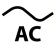 Tension max ….…VElectriqueTension max ….…V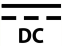 Tension max ….…VHydrauliquePression : …… barsPression : …… barsHydrauliqueAccumulateursAccumulateursHydrauliqueAutresAutresPneumatiquePression : …… barsPression : …… barsPneumatiqueAccumulateursAccumulateursPneumatiqueAutresAutresMécaniqueCharge suspendue ou lourdeCharge suspendue ou lourdeMécaniqueEléments coupantsEléments coupantsMécaniqueAutresAutresQ3Analyse des risques lors de l’interventionDTR 18-19-29/30Temps conseillé :15 minQ4Consignation du systèmeDTR 18-19/30Temps conseillé :30 minÉnergie 1Énergie 2Nom du composantRepèreÉnergie 1Énergie 2N° étapeDescription de l’opération1…………………………………………………………………………2…………………………………………………………………………3…………………………………………………………………………4…………………………………………………………………………5Mise à la Terre et en Court-Circuit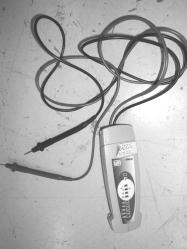 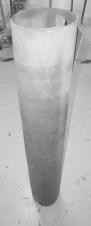 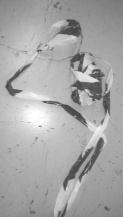 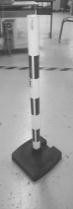 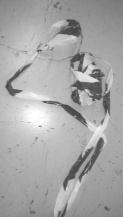 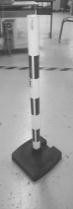 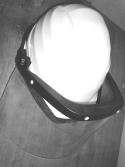 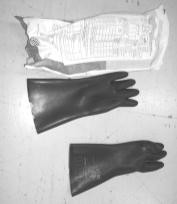 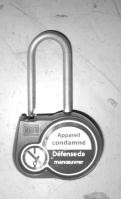 V.A.T.Tapis isolantPoteau pour balisage et ruban de sécuritéCasque de protection et visière anti-UVGants isolantsCadenas de consignationRISQUE ELECTRIQUE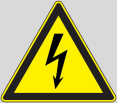 Bon de Consignation / DéconsignationLié à la Demande d’Intervention N° : ………………………Bon de Consignation / DéconsignationLié à la Demande d’Intervention N° : ………………………Bon de Consignation / DéconsignationLié à la Demande d’Intervention N° : ………………………Bon de Consignation / DéconsignationLié à la Demande d’Intervention N° : ………………………Bon de Consignation / DéconsignationLié à la Demande d’Intervention N° : ………………………Nom du Système : ……………………………Nom du Système : ……………………………Nom du Système : ……………………………Secteur : ………………………………Secteur : ………………………………Secteur : ………………………………Désignation de l’intervention : …………………………………………………………………….…………………………………………………………………………………………………………Désignation de l’intervention : …………………………………………………………………….…………………………………………………………………………………………………………Désignation de l’intervention : …………………………………………………………………….…………………………………………………………………………………………………………Désignation de l’intervention : …………………………………………………………………….…………………………………………………………………………………………………………Désignation de l’intervention : …………………………………………………………………….…………………………………………………………………………………………………………Désignation de l’intervention : …………………………………………………………………….…………………………………………………………………………………………………………CONSIGNATIONCONSIGNATIONCONSIGNATIONCONSIGNATIONCONSIGNATIONCONSIGNATIONConsignation du SystèmeConsignation du SystèmePartielle ☐                     Totale ☐Partielle ☐                     Totale ☐Partielle ☐                     Totale ☐Partielle ☐                     Totale ☐Consignation SecondaireConsignation Secondaire☐ Pneumatique☐ Pneumatique☐Hydraulique☐ MécaniqueConsignation effectuée par :  ……………………………………………………………………Date et heure de la consignation : le …………………………… à …………………………L’agent de maintenance                                                                   Chef du Service MaintenanceAvant toute intervention, l’agent de maintenance (élève) doit remplir le bon de consignation et faire visé par son responsable (professeur), puis il procède à la mise en sécurité du système.Consignation effectuée par :  ……………………………………………………………………Date et heure de la consignation : le …………………………… à …………………………L’agent de maintenance                                                                   Chef du Service MaintenanceAvant toute intervention, l’agent de maintenance (élève) doit remplir le bon de consignation et faire visé par son responsable (professeur), puis il procède à la mise en sécurité du système.Consignation effectuée par :  ……………………………………………………………………Date et heure de la consignation : le …………………………… à …………………………L’agent de maintenance                                                                   Chef du Service MaintenanceAvant toute intervention, l’agent de maintenance (élève) doit remplir le bon de consignation et faire visé par son responsable (professeur), puis il procède à la mise en sécurité du système.Consignation effectuée par :  ……………………………………………………………………Date et heure de la consignation : le …………………………… à …………………………L’agent de maintenance                                                                   Chef du Service MaintenanceAvant toute intervention, l’agent de maintenance (élève) doit remplir le bon de consignation et faire visé par son responsable (professeur), puis il procède à la mise en sécurité du système.Consignation effectuée par :  ……………………………………………………………………Date et heure de la consignation : le …………………………… à …………………………L’agent de maintenance                                                                   Chef du Service MaintenanceAvant toute intervention, l’agent de maintenance (élève) doit remplir le bon de consignation et faire visé par son responsable (professeur), puis il procède à la mise en sécurité du système.Consignation effectuée par :  ……………………………………………………………………Date et heure de la consignation : le …………………………… à …………………………L’agent de maintenance                                                                   Chef du Service MaintenanceAvant toute intervention, l’agent de maintenance (élève) doit remplir le bon de consignation et faire visé par son responsable (professeur), puis il procède à la mise en sécurité du système.DECONSIGNATIONDECONSIGNATIONDECONSIGNATIONDECONSIGNATIONDECONSIGNATIONDECONSIGNATIONDéconsignation effectuée par :  …………………………………………………………………Date et heure de la déconsignation : le …………………………… à …………………………L’agent de maintenance                                                                   Chef du Service MaintenanceA la fin de l’intervention, l’agent de maintenance (élève) procède à la déconsignation du système sous la responsabilité de son responsable (professeur) puis l’agent complète le bon de déconsignation et fait visé par son responsable (professeur).Déconsignation effectuée par :  …………………………………………………………………Date et heure de la déconsignation : le …………………………… à …………………………L’agent de maintenance                                                                   Chef du Service MaintenanceA la fin de l’intervention, l’agent de maintenance (élève) procède à la déconsignation du système sous la responsabilité de son responsable (professeur) puis l’agent complète le bon de déconsignation et fait visé par son responsable (professeur).Déconsignation effectuée par :  …………………………………………………………………Date et heure de la déconsignation : le …………………………… à …………………………L’agent de maintenance                                                                   Chef du Service MaintenanceA la fin de l’intervention, l’agent de maintenance (élève) procède à la déconsignation du système sous la responsabilité de son responsable (professeur) puis l’agent complète le bon de déconsignation et fait visé par son responsable (professeur).Déconsignation effectuée par :  …………………………………………………………………Date et heure de la déconsignation : le …………………………… à …………………………L’agent de maintenance                                                                   Chef du Service MaintenanceA la fin de l’intervention, l’agent de maintenance (élève) procède à la déconsignation du système sous la responsabilité de son responsable (professeur) puis l’agent complète le bon de déconsignation et fait visé par son responsable (professeur).Déconsignation effectuée par :  …………………………………………………………………Date et heure de la déconsignation : le …………………………… à …………………………L’agent de maintenance                                                                   Chef du Service MaintenanceA la fin de l’intervention, l’agent de maintenance (élève) procède à la déconsignation du système sous la responsabilité de son responsable (professeur) puis l’agent complète le bon de déconsignation et fait visé par son responsable (professeur).Déconsignation effectuée par :  …………………………………………………………………Date et heure de la déconsignation : le …………………………… à …………………………L’agent de maintenance                                                                   Chef du Service MaintenanceA la fin de l’intervention, l’agent de maintenance (élève) procède à la déconsignation du système sous la responsabilité de son responsable (professeur) puis l’agent complète le bon de déconsignation et fait visé par son responsable (professeur).Q5Préparation du démontageDTR 20 à 28/30Temps conseillé :40 minN°PhaseRepRepOpérationsOutillageOutillage100Consignation du système11Consignation réaliséeXX200Dépose du moteur11Décâbler le MoteurXX200Dépose du moteur22Placer une table élévatrice sous le moteur  XX200Dépose du moteur33Dévisser les 4 vis de fixation……………..……………..200Dépose du moteur44Désolidariser le moteurA la mainA la main200Dépose du moteur55Retirer la clavetteA la mainA la main300Installer le palier11Insérer la rondelle de calage et le palierA la mainA la main300Installer le palier22Bloquer les 4 vis de fixation reliant le palier au réducteur……………..……………..300Installer le palier33Insérer l’entretoiseA la mainA la main400Fixer le moteur sur la platineGamme fournie dans le dossierGamme fournie dans le dossierGamme fournie dans le dossierGamme fournie dans le dossierGamme fournie dans le dossier500Installation du carter11Bloquer les 4 boulons de fixation côté moteur…………………..…………………..…………………..…………………..500Installation du carter22Placer les 4 écrous côté réducteur (Sans serrer)Clé mixteClé mixte600Installer les poulies et la courroieVoir question Q5.1 et Q5.2Voir question Q5.1 et Q5.2Voir question Q5.1 et Q5.2Voir question Q5.1 et Q5.2Voir question Q5.1 et Q5.2700Installer le plexiglas1Remonter le plexiglasRemonter le plexiglasRemonter le plexiglasA la main700Installer le plexiglas2Bloquer les 6 écrous borgnesBloquer les 6 écrous borgnesBloquer les 6 écrous borgnes……………..Sens horaireSens anti-horaireGAMME DE DEMONTAGE CORRECTIVEGAMME DE DEMONTAGE CORRECTIVEGAMME DE DEMONTAGE CORRECTIVEGAMME DE DEMONTAGE CORRECTIVEGAMME DE DEMONTAGE CORRECTIVEDEMONTAGE DES ROULEMENTS DEMONTAGE DES ROULEMENTS DEMONTAGE DES ROULEMENTS DEMONTAGE DES ROULEMENTS DEMONTAGE DES ROULEMENTS N°PhaseRep.OpérationsOutillage100Consignation du système1Consignation réaliséeX200Dépose des roulements 1Déposer les plaques de protection……………….200Dépose des roulements 2Déposer les 2 bagues situées autour des roulementsA la main200Dépose des roulements 3Redresser les rondelles freins Chasse-goupille + marteau200Dépose des roulements 4Retirer les écrous à encoche……………..200Dépose des roulements 5Déposer les roulements oscillantsA la main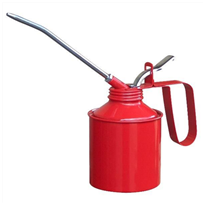 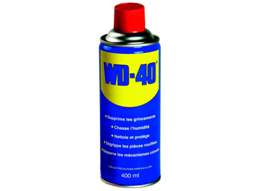 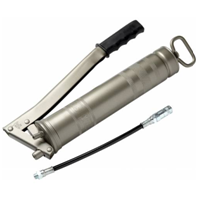 Q6Valorisation des déchetsDTR 29-30/30Temps conseillé :10 minCouleur de BacVertBleuRouge JauneMarronVioletProduitsQ7Partie Pratique Sur le plateau technique Temps conseillé :75 minutesActions à mettre en œuvreActions à mettre en œuvreEn autonomieEn autonomiePrésence évaluateurPrésence évaluateurPréparer son interventionPréparer son interventionPréparer son interventionQ7.1Identifier et situer le ou les dispositifs de sécurité interne du bien.Identifier et situer le ou les dispositifs de sécurité interne du bien.Préparer le bien Préparer le bien Préparer le bien Q7.2Préparer le bien pour une mise en servicePréparer le bien pour une mise en serviceQ7.3Déconsigner le systèmeDéconsigner le systèmeQ7.4Vérifier la présence et les niveaux des énergies d’alimentationVérifier la présence et les niveaux des énergies d’alimentationQ7.5Vérifier l’efficacité de la chaîne de sécuritéVérifier l’efficacité de la chaîne de sécuritéQ7.6Vérifier le bon fonctionnement du système Vérifier le bon fonctionnement du système Q7.7Mettre le bien pour réaliser l’interventionMettre le bien pour réaliser l’interventionConsigner le systèmeConsigner le systèmeConsigner le systèmeQ7.8Consigner le système (en présence et après accord du professeur)Consigner le système (en présence et après accord du professeur)Respecter les règles environnementalesRespecter les règles environnementalesRespecter les règles environnementalesQ7.9Le respect des règles environnementales sera évalué tout au long de l’intervention (C1.62 et C1.63)Le respect des règles environnementales sera évalué tout au long de l’intervention (C1.62 et C1.63)Identifier et maîtriser les risques pour les biens et les personnesIdentifier et maîtriser les risques pour les biens et les personnesIdentifier et maîtriser les risques pour les biens et les personnesQ7.10La maîtrise des risques sera évaluée tout au long de l’intervention (C1.73 et C1.74)La maîtrise des risques sera évaluée tout au long de l’intervention (C1.73 et C1.74)